Recruitment Plan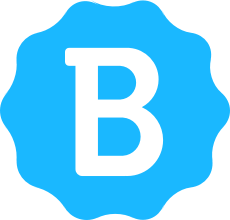 [Company Name][Date]Prepared by [HR Staff member name(s)]Position to Be Filled – [Job Title]In this paragraph, you can identify what position(s) need to be filled. You can include in bullet or paragraph form why these positions need to be filled. This is a good opportunity to identify changes in your organization that have led to this need.
IntentionIt is the intention of [department/manager, etc.] to fill the position(s) listed above by hiring [number] full-time/part-time/casual employee(s). These new hires will be hired to work for [number] hours per week with an approximate rate of pay of [yearly salary or hourly pay].
Target GroupBased on the unique demands placed upon a [job position] at [company name], we will target possible job applicants who: [create bullet list of traits]
____________________________________________________________________________________________________________________________________________________________________________________________________________________________
MethodWe will connect with possible applicants using the following means. [list events you will attend, social media platforms you will use, job boards, etc.]________________________________________________________________________________________________________________________________________________________________________________________________________________________________________________________________________
Evaluation of ApplicantsWe will evaluate the first round of applicants using a weighted system that takes into account the following:
In-person interview (20%)Professional references (10%)Job assessment (20%)Work experience (30%)Education (20%)
The [number] applicants with the highest combined scores will be called back for a second interview. After this interview, the hiring managers will confer and come to a consensus. The successful candidate will be contact via phone and presented with an offer within 24 hours of the decision being made.